…………………………………………………………………..………………….……………. İŞLETMESİ ŞEFLİĞİNE/MÜDÜRLÜĞÜNE										       ….………...………… / KAYSERİVelisi bulunduğum  ………………………………..………………………. Teknolojisi Alanı …………………….……….………. Dalı ……….…………… Sınıfı …………………… Şubesi …………………. numaralı öğrencisi, ……………………………………………………… ‘nın 3308 Sayılı Mesleki Eğitim Kanunu uyarınca İşletmede Beceri Eğitimini / Milli Eğitim Bakanlığı Ortaöğretim Kurumları Yönetmeliği gereği stajını işletmenizde yapmasını, velisi olarak talep etmekteyim. İdarenizce de uygun görüldüğü takdirde;	Gereğini arz ederim.     						       	                  ……. / …… / 201…											   Öğrenci Velisinin											Adı-Soyadı ve İmzasıVelisinin Adresi:………………………………………………………….………………………………………………………….….........…………… /KAYSERİÖğrenci Tel :Veli Tel 	:           -------------------------------------------------------------------------------------------------------------------------------------------------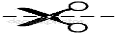 …………………………………………………………………..………………….……………. İŞLETMESİ ŞEFLİĞİNE/MÜDÜRLÜĞÜNE										        ….………...………… / KAYSERİVelisi bulunduğum  ………………………………..………………………. Teknolojisi Alanı …………………….……….………. Dalı ……….…………… Sınıfı …………………… Şubesi …………………. numaralı öğrencisi, ……………………………………………………… ‘nın 3308 Sayılı Mesleki Eğitim Kanunu uyarınca İşletmede Beceri Eğitimini / Milli Eğitim Bakanlığı Ortaöğretim Kurumları Yönetmeliği gereği stajını işletmenizde yapmasını, velisi olarak talep etmekteyim. İdarenizce de uygun görüldüğü takdirde;	Gereğini arz ederim.     						       	                  ……. / …… / 201											   Öğrenci Velisinin											Adı-Soyadı ve İmzasıVelisinin Adresi:………………………………………………………….………………………………………………………….….........…………… /KAYSERİÖğrenci Tel :Veli Tel 	:İŞLETMENİNİŞLETMENİNİŞLETMENİNİŞLETMENİNYukarıda ismi geçen öğrencinin işletmede beceri eğitimini / stajını işletmemizde yapmasında bir sakınca yoktur.	        İşveren veya Vekilinin	                  Adı Soyadı	             Görev ve unvanı	               (İmza / Kaşe)ADIYukarıda ismi geçen öğrencinin işletmede beceri eğitimini / stajını işletmemizde yapmasında bir sakınca yoktur.	        İşveren veya Vekilinin	                  Adı Soyadı	             Görev ve unvanı	               (İmza / Kaşe)ADRESİYukarıda ismi geçen öğrencinin işletmede beceri eğitimini / stajını işletmemizde yapmasında bir sakınca yoktur.	        İşveren veya Vekilinin	                  Adı Soyadı	             Görev ve unvanı	               (İmza / Kaşe)TELFAXYukarıda ismi geçen öğrencinin işletmede beceri eğitimini / stajını işletmemizde yapmasında bir sakınca yoktur.	        İşveren veya Vekilinin	                  Adı Soyadı	             Görev ve unvanı	               (İmza / Kaşe)İŞLETMENİNİŞLETMENİNİŞLETMENİNİŞLETMENİNYukarıda ismi geçen öğrencinin işletmede beceri eğitimini / stajını işletmemizde yapmasında bir sakınca yoktur.	        İşveren veya Vekilinin	                  Adı Soyadı	             Görev ve unvanı	               (İmza / Kaşe)ADIYukarıda ismi geçen öğrencinin işletmede beceri eğitimini / stajını işletmemizde yapmasında bir sakınca yoktur.	        İşveren veya Vekilinin	                  Adı Soyadı	             Görev ve unvanı	               (İmza / Kaşe)ADRESİYukarıda ismi geçen öğrencinin işletmede beceri eğitimini / stajını işletmemizde yapmasında bir sakınca yoktur.	        İşveren veya Vekilinin	                  Adı Soyadı	             Görev ve unvanı	               (İmza / Kaşe)TELFAXYukarıda ismi geçen öğrencinin işletmede beceri eğitimini / stajını işletmemizde yapmasında bir sakınca yoktur.	        İşveren veya Vekilinin	                  Adı Soyadı	             Görev ve unvanı	               (İmza / Kaşe)